Mathematics Stage 4 (Year 8) – unit of learningShape and skewContentsRationale	4Overview	5Outcomes	6Core	6Lesson sequence and details	9Learning episode 1 – broccoli soup	9Teaching and learning activity	9Syllabus content	9Learning episode 2 – goal-free soccer	11Teaching and learning activity	11Syllabus content	11Learning episode 3 – the big sick	13Teaching and learning activity	13Syllabus content	13Learning episode 4 – shooting hoops	15Teaching and learning activity	15Syllabus content	15Learning episode 5 – footy fit	17Teaching and learning activity	17Syllabus content	17Learning episode 6 – picture perfect	19Teaching and learning activity	19Syllabus content	19Learning episode 7 – pass it on graph style	21Teaching and learning activity	21Syllabus content	21Learning episode 8 – wisdom of the crowd	23Teaching and learning activity	23Syllabus content	23Learning episode 9 – the best centre	25Teaching and learning activity	25Syllabus content	25Learning episode 10 – random samples	27Teaching and learning activity	27Syllabus content	27Learning episode 11 – survival of the fittest	29Teaching and learning activity	29Syllabus content	29References	31RationaleThe NSW Department of Education publishes a range of curriculum support materials, including samples of lesson sequences, scope and sequences, assessment tasks, examinations, student and teacher resource booklets, and curriculum planning and curriculum evaluation templates. The samples are not exhaustive and do not represent the only way to complete or engage in each of these processes. Curriculum design and implementation is a dynamic and contextually-specific process. While the mandatory components of syllabus implementation must be met by all schools, it is important that the approach taken by teachers is reflective of their needs, and faculty or school processes.The NSW Education Standards Authority (NESA) defines programming as ‘the process of selecting and sequencing learning experiences which enable students to engage with syllabus outcomes and develop subject specific skills and knowledge’ (NESA 2022). A program is developed collaboratively within a faculty. It differs from a unit in important ways, as outlined by NESA on their Advice on units page. A unit is a contextually-specific plan for the intended teaching and learning for a particular class for a particular period. The organisation of the content in a unit is flexible and it may vary according to the school, the teacher, the class and the learning space. They should be working documents that reflect the thoughtful planning and reflection that takes place during the teaching and learning cycle. There are mandatory components of programming and unit development, and this template provides one option for the delivery of these requirements. The NESA and department guidelines that have influenced this template are elaborated upon at the end of the document.This resource has been developed to assist teachers in NSW Department of Education schools to create learning that is contextualised to their classroom. It can be used as a basis for the teacher’s own program, assessment, or scope and sequence, or be used as an example of how the new curriculum could be implemented. The resource has suggested timeframes that may need to be adjusted by the teacher to meet the needs of their students.OverviewDescription: this program of learning addresses content from the focus areas of Data classification and visualisation and Data analysis. The lessons and sequences in this program of learning are designed to allow students to explore how to analyse frequency distribution graphs using measures of centre and spread, and shape and skew of a graph.Duration: this program of learning is designed to be completed over a period of approximately 6 weeks but can be adapted to suit the school context.Explicit teaching: suggested learning intentions and success criteria are provided. Learning intentions and success criteria are most effective when they are contextualised to meet the needs of students in the class. The examples provided in this document are generalised to demonstrate how learning intentions and success criteria could be created.OutcomesCoreA student:develops understanding and fluency in mathematics through exploring and connecting mathematical concepts, choosing and applying mathematical techniques to solve problems, and communicating their thinking and reasoning coherently and clearly MAO-WM-01classifies and displays data using a variety of graphical representations MA4-DAT-C-01analyses simple datasets using measures of centre, range and shape of the data MA4-DAT-C-02The identified Life Skills outcomes that relate to this unit are MALS-REP-01 – represents number in everyday contexts, MALS-COM-01 – compares and orders numbers, MALS-DEP-01 – demonstrates knowledge of decimals and percentages in everyday contexts and MALS-PAT-01 – recognises and applies patterns in everyday contexts.Mathematics K–10 Syllabus © NSW Education Standards Authority (NESA) for and on behalf of the Crown in right of the State of New South Wales, 2022.Prior to planning for teaching and learning, please consider the following:EngagementHow will I provide authentic, relevant learning opportunities for students to personally connect with lesson content?How will I support every student to grow in independence, confidence, and self-regulation?How will I facilitate every student to have high expectations for themselves?How will I identify and provide the support each student needs to sustain their learning efforts?RepresentationWhat are some different ways I can present content to enable every student to access and understand it?How will I identify and address language and/or cultural considerations that may limit access to content for students?How will I make lesson content and learning materials more accessible?How will I plan learning experiences that are relevant and challenging for the full range of students in the classroom?ExpressionHow will I provide multiple ways for students to respond and express what they know?What tools and resources can students use to demonstrate their understanding?How will I know every student has understood the concepts and language presented in each lesson?How will I monitor if every student has achieved the learning outcomes and learning growth?Lesson sequence and detailsLearning episode 1 – broccoli soupTeaching and learning activityStudents will explore the first steps of a statistical investigation by considering when a census is needed and how to avoid bias when selecting a sample to collect data.Syllabus contentDefine a census as a study of every unit, everyone or everything in a populationDefine a sample as a subset of units in a population selected to represent all units in a population of interestTable 1 – lesson sequence and detailsLearning episode 2 – goal-free soccerTeaching and learning activityStudents learn how to draw and interpret histograms and polygons in reference to statistics in sport.Syllabus contentRepresent single datasets using graphs, including frequency histograms and polygons, dot plots, stem-and-leaf plots, divided bar graphs, column graphs, line graphs, sector graphs and pictograms, with or without digital toolsSelect the type of graph best suited to represent various single datasets and justify the choice of graphTable 2 – lesson sequence and detailsLearning episode 3 – the big sickTeaching and learning activityStudents determine whether a company should pay for the flu vaccine by analysing data to determine the mean number of sick days used by staff each year.Syllabus contentDefine a variable in the context of statistics as any characteristic, number or quantity that can be measured or countedDescribe and interpret data displays using mean, median and rangeCompare simple datasets using the mean, median, mode and rangeTable 3 – lesson sequence and detailsLearning episode 4 – shooting hoopsTeaching and learning activityStudents learn how to find median and range from a frequency table and graphs by testing their skills of throwing scrunched paper into a bin from a distance.Syllabus contentDescribe and interpret data displays using mean, median and rangeCompare simple datasets using the mean, median, mode and rangeTable 4 – lesson sequence and detailsLearning episode 5 – footy fitTeaching and learning activityStudents will draw a stem-and-leaf plot using data from NRL player statistics. They will then analyse the data using the range, mode, median and mean and draw conclusions based on their findings.Syllabus contentDescribe and interpret data displays using mean, median and rangeCompare simple datasets using the mean, median, mode and rangeTable 5 – lesson sequence and detailsLearning episode 6 – picture perfectTeaching and learning activityStudents describe the skewness of frequency histograms and polygons in reference to exposure in photographs.Syllabus contentIdentify and interpret data displayed on graphsIdentify features of graphical representations to draw conclusionsDescribe and interpret data displays using mean, median and rangeIdentify and describe the shape and distribution of a dataset using the terms symmetrical, negatively skewed and positively skewedTable 6 – lesson sequence and detailsLearning episode 7 – pass it on graph styleTeaching and learning activityStudents play a game of ‘Pass it on’, using different graphs to highlight the need for shared terminology of the features to describe them.Syllabus contentIdentify and interpret data displayed on graphsIdentify features of graphical representations to draw conclusionsIdentify and describe datasets as having no modes (uniform), one mode (unimodal), 2 modes (bimodal) or multiple modes (multimodal)Informally identify clusters, gaps and outliers in datasets and give reasons for their occurrence in the context of the dataTable 7 – lesson sequence and detailsLearning episode 8 – wisdom of the crowdTeaching and learning activityStudents explore the effect on measures of centre and spread when data is added or removed.Syllabus contentIdentify and explain the impact of adding or removing data values that are clustered at one end of a dataset on the measures of centreIdentify and explain the impact of outliers on the measures of centre and rangeTable 8 – lesson sequence and detailsLearning episode 9 – the best centreTeaching and learning activityStudents explore how the location of the mean, median and mode in frequency graphs to determine the best measure of centre.Syllabus contentDescribe and interpret data displays using mean, median and rangeDetermine and justify the most appropriate measure of centre to summarise the data in its contextTable 9 – lesson sequence and detailsLearning episode 10 – random samplesTeaching and learning activityStudents explore why we can trust sample data and how collection bias can appear when using samples.Syllabus contentDescribe and interpret data displays using mean, median and rangeCompare simple datasets using the mean, median, mode and rangeDraw conclusions and make informed decisions about data gathered using data-collection techniques, including census and sampling, which is then presented in tables, graphs and chartsTable 10 – lesson sequence and detailsLearning episode 11 – survival of the fittestTeaching and learning activityStudents revise measures of centre and spread by splitting people into teams for the television show ‘Survivor’.Syllabus contentSelect the type of graph best suited to represent various single datasets and justify the choice of graphCalculate and describe the mean, median, mode and range of a datasetCompare simple datasets using the mean, median, mode and rangeTable 11 – lesson sequence and detailsReferencesThis resource contains NSW Curriculum and syllabus content. The NSW Curriculum is developed by the NSW Education Standards Authority. This content is prepared by NESA for and on behalf of the Crown in right of the State of New South Wales. The material is protected by Crown copyright.Please refer to the NESA Copyright Disclaimer for more information https://educationstandards.nsw.edu.au/wps/portal/nesa/mini-footer/copyright.NESA holds the only official and up-to-date versions of the NSW Curriculum and syllabus documents. Please visit the NSW Education Standards Authority (NESA) website https://educationstandards.nsw.edu.au and the NSW Curriculum website https://curriculum.nsw.edu.au.Mathematics K–10 Syllabus © NSW Education Standards Authority (NESA) for and on behalf of the Crown in right of the State of New South Wales, 2022.NESA (NSW Education Standards Authority) (2022) ‘Programming’, Understanding the curriculum, NESA website, accessed 26 March 2024.© State of New South Wales (Department of Education), 2024The copyright material published in this resource is subject to the Copyright Act 1968 (Cth) and is owned by the NSW Department of Education or, where indicated, by a party other than the NSW Department of Education (third-party material).Copyright material available in this resource and owned by the NSW Department of Education is licensed under a Creative Commons Attribution 4.0 International (CC BY 4.0) license.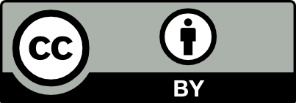 This license allows you to share and adapt the material for any purpose, even commercially.Attribution should be given to © State of New South Wales (Department of Education), 2024.Material in this resource not available under a Creative Commons license:the NSW Department of Education logo, other logos and trademark-protected materialmaterial owned by a third party that has been reproduced with permission. You will need to obtain permission from the third party to reuse its material.Links to third-party material and websitesPlease note that the provided (reading/viewing material/list/links/texts) are a suggestion only and implies no endorsement, by the New South Wales Department of Education, of any author, publisher, or book title. School principals and teachers are best placed to assess the suitability of resources that would complement the curriculum and reflect the needs and interests of their students.If you use the links provided in this document to access a third-party's website, you acknowledge that the terms of use, including licence terms set out on the third-party's website apply to the use which may be made of the materials on that third-party website or where permitted by the Copyright Act 1968 (Cth). The department accepts no responsibility for content on third-party websites.Teaching and learning activitiesRequired resourcesRegistration, adjustments and evaluation notesBroccoli soup (DOCX 430.7 KB)Duration: 1 lessonLearning intentionTo be able to understand factors to consider when collecting data.Success criteriaI can explain the difference between a census and a sample.I can identify when a census is needed in data collection.I can avoid bias when selecting a sample to collect data.Class set of Appendix A and C, printedAppendix B, printed (one per pair of students)Appendix D, printed and cut into individual cards (one card per pair of students)Broccoli soup (PPTX 3.0 MB) PowerPointTeaching and learning activitiesRequired resourcesRegistration, adjustments and evaluation notesGoal-free soccer (DOCX 1.0 MB)Duration: 1 lessonLearning intentionTo be able to draw and interpret a frequency histogram and polygon.Success criteriaI can draw a frequency histogram from a dataset.I can draw a frequency polygon from a dataset.I can interpret a frequency histogram and polygon to draw conclusions.Appendix A and Appendix B, printed (one per pair of students)Goal-free soccer (PPTX 4.1 MB) PowerPointTeaching and learning activitiesRequired resourcesRegistration, adjustments and evaluation notesThe big sick (DOCX 571.7 MB)Duration: 1 lessonLearning intentionTo be able to find the mean from a frequency table and graphs.Success criteriaI can record data in a frequency.I can create and complete an  column in a frequency table.I can find the mean from a frequency table.I can use the mean from a dataset to inform decisions.Class set of Appendix A, B, and C, printedThe big sick (PPTX 2.3 MB) PowerPointTeaching and learning activitiesRequired resourcesRegistration, adjustments and evaluation notesShooting hoops (DOCX 1.4 MB)Duration: 1–2 lessonsLearning intentionTo be able to find the median and range from a frequency graph.Success criteriaI can draw a dot plot from a frequency table.I can find the range from a frequency table and graph.I can find the median from a frequency graph.Class sets of Appendix A, B and C, printedShooting hoops (XLSX 104.2 MB) Excel SpreadsheetWaste bin (one per 4–5 students)Masking tape (one per 4–5 students)Tape measures (one per 4–5 students)A piece of A4 paper (one per student)Teaching and learning activitiesRequired resourcesRegistration, adjustments and evaluation notesFooty fit (DOCX 442.4 KB)Duration: 1 lessonLearning intentionTo be able to analyse data in a stem-and-leaf plot.Success criteriaI can draw a stem-and-leaf plot.I can calculate the range, mode, median and mean from a stem-and-leaf plot.I can use data from a stem-and-leaf plot to justify a decision.Appendix A, B and D, printed (one per group of 3)Appendix C, printed A3 (one per group of 3)Footy fit (PPTX 3.8 MB) PowerPointAdhesive puttyA3 plastic pockets (one per group of 3)Teaching and learning activitiesRequired resourcesRegistration, adjustments and evaluation notesPicture perfect (DOCX 4.5 MB)Duration: 1–2 lessonsLearning intentionTo know about the shape of a frequency graph.Success criteriaI can describe the skewness of a frequency graph.I can explain whether to use the median or mean as a measure of centre for different shaped frequency graphs.I can interpret a frequency graph to draw conclusions.Appendix A, printed (one per pair of students)Appendix B, printed in colour (one per pair of students)Picture perfect (PPTX 10.5 MB) PowerPointTeaching and learning activitiesRequired resourcesRegistration, adjustments and evaluation notesPass it on graph style (DOCX 678.2 KB)Duration: 1 lessonLearning intentionTo be able to describe the features of a graph.Success criteriaI can identify clusters, gaps and outliers in graphs.I can describe a dataset as having no modes, one mode, 2 modes or multiple modes.Appendix A, printed and cut into individual cards (one per pair of students) (if not using technology)Pass it on graph style (XLSX 227.5 KB) Excel Spreadsheet Digital device per pair of students (optional)Teaching and learning activitiesRequired resourcesRegistration, adjustments and evaluation notesWisdom of the crowd (DOCX 416.1 KB)Duration: 1 lessonLearning intentionTo understand how data affects the mean, median, range and mode.Success criteriaI can explain what happens to the mean, median, range and mode when an outlier is added.I can explain what happens to the mean, median, range and mode when a cluster of numbers is added or removed from a dataset.I can add or remove data to increase or decrease the mean, median and mode.Class set of Appendix A and B, printedWisdom of the crowd (PPTX 1.9 MB) PowerPoint Teaching and learning activitiesRequired resourcesRegistration, adjustments and evaluation notesThe best centre (DOCX 773.8 KB)Duration: 1 lessonLearning intentionTo be able to select the best measure of centre to represent a dataset.Success criteriaI can explain how an outlier affects the measure of centre of a dataset.I can explain how a cluster affects the measure of centre of a dataset.I can select and explain the best measure of centre given the graph of its data.Class set of Appendix A, printed.Appendix B, printed and cut into individual cards (one per 5 students)Appendix C and D, printed (one per 3 students)The best centre (PPTX 1.4 MB) PowerPoint Teaching and learning activitiesRequired resourcesRegistration, adjustments and evaluation notesRandom samples (DOCX 718.5 KB)Duration: 1–2 lessonsLearning intentionTo understand how to use sample data to represent a population.Success criteriaI can explain the potential bias that can occur when using a sample.I can explain why a variation in measures of centre occur when using a sample.I can justify why I can draw valid conclusions from sample data.Appendix A, printed (one per 3 students)Appendix B, printed and cut into 3 pieces (one per 3 students)Appendix C, printed (one per pair of students)Random samples (PPTX 1.5 MB) PowerPointTeaching and learning activitiesRequired resourcesRegistration, adjustments and evaluation notesSurvival of the fittest (DOCX 444 KB)Duration: 1 lessonLearning intentionsTo be able to use data displays to compare datasets.To be able to use measures of centre and spread to compare datasets.Success criteriaI can find the measures of centre and spread.I can create data displays from data to help inform decisions.I can explain the decisions I make using mathematical evidence.Appendix A and B, printed (one per 3 students)